First Name of Application CV No 1654212Whatsapp Mobile: +971504753686 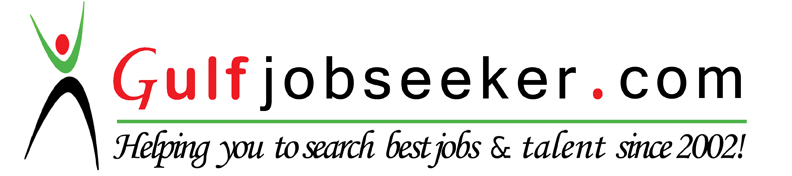 To get contact details of this candidate Purchase our CV Database Access on this link.http://www.gulfjobseeker.com/employer/services/buycvdatabase.php First Name of Application CV No 1654212Whatsapp Mobile: +971504753686 To get contact details of this candidate Purchase our CV Database Access on this link.http://www.gulfjobseeker.com/employer/services/buycvdatabase.php State Civil EngineerEvolve my career by integrating the post of Civil Engineer, put my skills at your service to provide added value to the company.State Civil EngineerEvolve my career by integrating the post of Civil Engineer, put my skills at your service to provide added value to the company.State Civil EngineerEvolve my career by integrating the post of Civil Engineer, put my skills at your service to provide added value to the company.Training:Training:Training:2014-2016Master of the State Engineer degree in Civil Engineering at the State Engineering Academy Zaporizhia, Ukraine.Way Probe: Civil Engineering Engineering building and public worksMaster of the State Engineer degree in Civil Engineering at the State Engineering Academy Zaporizhia, Ukraine.Way Probe: Civil Engineering Engineering building and public works2010-20141st, 2nd, 3rd and 4th year of the State Engineer degree in Civil Engineering at the State Engineering Academy Zaporizhia, Ukraine1st, 2nd, 3rd and 4th year of the State Engineer degree in Civil Engineering at the State Engineering Academy Zaporizhia, Ukraine2009-2010Preparatory year of Russian languagePreparatory year of Russian language2008-2009Bachelor of Science in high school Applique at  AL irakiene in RabatBachelor of Science in high school Applique at  AL irakiene in RabatExperiences:Experiences:Experiences:May 2015 to December 2016Final project study in U.E.P.CSubject: "dedicated to designing technological solutions for the conditions of the state of the ground.”Final project study in U.E.P.CSubject: "dedicated to designing technological solutions for the conditions of the state of the ground.”August 2014Engineering internship in U.E.P.CSubject: Inspection of the state of the plant zaporojstal Zaporjie in UkrainEngineering internship in U.E.P.CSubject: Inspection of the state of the plant zaporojstal Zaporjie in UkrainJuly-August 2013Engineering internship in S.E.T.G.BTopic: "Project construction of a building R + 4."Engineering internship in S.E.T.G.BTopic: "Project construction of a building R + 4."July 2012observation Internship in the province OujdaSubject: "The development of road field trials."observation Internship in the province OujdaSubject: "The development of road field trials."Technical projects include:Technical projects include:Technical projects include:Designing a home R + 2architectural project: Drawing architectural plans of a civilian buildingUrban project of the city of Venitsiya, UkraineDraft general methods: Quantity Survey and development of a construction organization plan. Project topography: Topographic survey of land within the school.building project R + 4 Concrete armyPile foundation for realization civil buildings to high-riseDesigning a home R + 2architectural project: Drawing architectural plans of a civilian buildingUrban project of the city of Venitsiya, UkraineDraft general methods: Quantity Survey and development of a construction organization plan. Project topography: Topographic survey of land within the school.building project R + 4 Concrete armyPile foundation for realization civil buildings to high-riseDesigning a home R + 2architectural project: Drawing architectural plans of a civilian buildingUrban project of the city of Venitsiya, UkraineDraft general methods: Quantity Survey and development of a construction organization plan. Project topography: Topographic survey of land within the school.building project R + 4 Concrete armyPile foundation for realization civil buildings to high-riseSoftware skills with good experience :Software skills with good experience :Software skills with good experience :Pack Office: Word, Excel.Software: Robot Structural Analysis (WITH DIPLOMA AUTODESK), Autocad, ArchicadPack Office: Word, Excel.Software: Robot Structural Analysis (WITH DIPLOMA AUTODESK), Autocad, ArchicadPack Office: Word, Excel.Software: Robot Structural Analysis (WITH DIPLOMA AUTODESK), Autocad, ArchicadLanguage: Language: Language: Arab: Arab (Native) French: read, written and spoken (good level) Russian: read, written and spoken (good level) English: read, written and spoken (good level)Arab: Arab (Native) French: read, written and spoken (good level) Russian: read, written and spoken (good level) English: read, written and spoken (good level)Arab: Arab (Native) French: read, written and spoken (good level) Russian: read, written and spoken (good level) English: read, written and spoken (good level)Extracurricular Activities:Extracurricular Activities:Extracurricular Activities:From 2012 to 2015Member of the Rugby university NWESTMember of the Rugby university NWESTHobbies  Rugby, reading, motorcycle, musicRugby, reading, motorcycle, music